Everyday MathematicsUnit ThreeFractions and DecimalsEveryday Mathematics students are expected to master a variety of mathematical concepts and skills over time.  The curriculum frequently revisits topics, concepts, and skills that are aligned with the Common Core State Standards for Mathematics.  For this reason, the written assessment includes items recently introduced as well as items that assess long-term retention and mastery.Content assessed: Find equivalent fractions using a model Compare fractions using a model Read and write decimal numbers Represent decimals to hundredths using a model Convert from centimeters to millimeters Compare decimals using a model Explain mathematical thinking clearly and precisely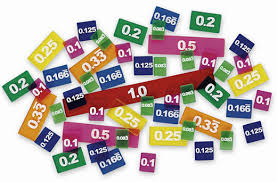 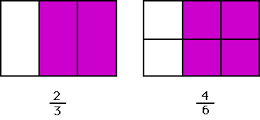 